LEMBAGA PEMASARAN PERTANIAN PERSEKUTUANKEMENTERIAN PERTANIAN DAN INDUSTRI MAKANANBANGUNAN FAMA POINT, LOT 17304, JALAN PERSIARAN 1,BANDAR BARU SELAYANG, 68100 BATU CAVES, SELANGOR.NO TEL : 03-61262020    NO FAX : 03-61383650Borang Permohonan AgroBazaar Syarat Untuk Menyertai AgroBazaar 		Pemohon mestilah terdiri daripada warganegara Malaysia.Pemohon telah menjalankan perniagaan berasaskan produk-produk IAT, hasil pertanian segar, pengendalian makanan dan minuman, kraftangan serta lain-lain komoditi yang bersesuaian sekurang-kurangnya 1 tahun.Memiliki modal yang mencukupi dan mempunyai rekod perniagaan yang baik.Pemohon mestilah warganegara Malaysia berumur tidak kurang 20 tahun dan tidak melebihi 60 tahun semasa mengemukakan permohonan.Mempunyai dokumen perniagaan yang sah disisi undang-undang iaitu :5.1	Sijil Pendaftaran Syarikat (SSM)5.2	Lesen Perniagaan (perniagaan sediada)Pemohon wajib menyediakan Kertas Konsep Perniagaan yang hendak dijalankan di Agro Bazaar semasa mengemukakan permohonan bagi penilaian Panel Jawatankuasa Pemilihan.Usahawan berjaya tidak dibenarkan menyewa, memajak atau apa-apa bentuk perpindahan premis/gerai/lot/’push cart’ kepada pihak lain.Usahawan berjaya wajib berdaftar dengan Kementerian Kesihatan Malaysia(KKM) dan menjalani latihan pengendali makanan, pemeriksaan kesihatan serta suntikan Kesihatan (Ty2).Usahawan berjaya wajib menandatangani perjanjian bayaran penyelenggaraan premis FAMA, perjanjian pinjaman peralatan dan Akujanji.Usahawan hanya boleh menjual produk HALAL sahaja		Peringatan Kepada PemohonSertakan perkara-perkara berikut bersama borang permohonan :Sila Tandakan (√) pada ruang yang disediakanHanya mereka yang memenuhi syarat sahaja akan diterima	SUMBER BEKALAN ( PRODUK PERTANIAN / BARANGAN PROSES / LAIN-LAIN YANG BERKAITAN )Sila isikan maklumat mengikut jenis perniagaansemasa yang diusahakanMaklumat Bagi Bulan __________________Saya mengaku bahawa semua maklumat yang dinyatakan di atas adalah benar.		Tarikh:								Tandatangan Pemohon:	_____________						___________________							Ulasan PFD /Pengurus Agro Bazaar (Berdasarkan penilaian ke atas premis pemohon. Pemohon yang tidak memenuhi syarat dan tidak melepasi penilaian di peringkat daerah tidak perlu di panjangkan ke peringkat FAMA Negeri)									Kelulusan/Penolakan Pengerusi Jawatankuasa Temuduga FAMA Negeri						Sekeping gambar berukuran passportSalinan kad pengenalan			Salinan Sijil Pendaftaran Syarikat (SSM)	Salinan Lesen Perniagaan Yang Belum Tamat TempohSalinan Sijil suntikan Kesihatan untuk pengendali MakananNama Pemohon( Seperti Dalam Kad Pengenalan)Nama Pemohon( Seperti Dalam Kad Pengenalan)No. Kad PengenalanNo. Kad PengenalanNama & Alamat Syarikat	Nama & Alamat Syarikat	Alamat Surat MenyuratAlamat Surat MenyuratNo Tel/Fax& emailNo Tel/Fax& emailKelulusan Akademik TertinggiKelulusan Akademik TertinggiJenis Perniagaan DipohonJenis Perniagaan DipohonPengalaman BerniagaPengalaman BerniagaTarikh Penubuhan SyarikatTarikh Penubuhan SyarikatTarikh Mula BeroperasiTarikh Mula BeroperasiNilai Jualan Bulanan	Nilai Jualan Bulanan	Sumber ModalModal Sendiri	Sumber ModalPinjamanAset PerniagaanSaiz BangunanBil./Jenis KenderaanBil. PekerjaAset PerniagaanBILBUTIRANKUANTITI ( MT)Tandakan √pada ruang yang berkaitan dengan perniagaan. Produk Industri Asas Tani (IAT)         Hasil Pertanian         Hasil Proses Laut       Florikultur (Bunga-bungaan)        Kraf Tangan        Makanan         Minuman       Runcit.Tandakan √pada ruang yang berkaitan dengan perniagaan. Produk Industri Asas Tani (IAT)         Hasil Pertanian         Hasil Proses Laut       Florikultur (Bunga-bungaan)        Kraf Tangan        Makanan         Minuman       Runcit.Tandakan √pada ruang yang berkaitan dengan perniagaan. Produk Industri Asas Tani (IAT)         Hasil Pertanian         Hasil Proses Laut       Florikultur (Bunga-bungaan)        Kraf Tangan        Makanan         Minuman       Runcit.Tandakan √pada ruang yang berkaitan dengan perniagaan. Produk Industri Asas Tani (IAT)         Hasil Pertanian         Hasil Proses Laut       Florikultur (Bunga-bungaan)        Kraf Tangan        Makanan         Minuman       Runcit.JenisKuantiti (Kg)Nilai (RM)CatatanJUMLAHLaporan tarikh siasatan pada ______________________Tarikh :				Tandatangan & Cop :	Tarikh :				Tandatangan & Cop :	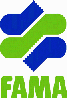 